
Litany of SaintsEaster VigilIn this guide you will find: Answers to common questions about the Litany of Saints on the Easter VigilA template to help you add saints in the correct position A template including music for your cantor to which you can easily add invocationsCommon QuestionsHow Do I Know Whether to Sing the Litany? If there are baptisms, you sing the Litany and use the blessing at Roman Missal nos. 44/46If the font is to be blessed, but no one is to be baptized you sing the Litany and use the blessing at Roman Missal nos. 44/46If no one is to be baptized and the font is not to be blessed, the Litany is omitted and you use the Blessing of Water at Roman Missal no. 54Which Litany Do I Sing? The Litany of Saints should follow the Litany printed in Roman Missal no. 43 pp. 351 – 353.May I Add Saints? Yes! Names of some saints may be added, (Roman Missal no. 43 on p. 351) especially:  names of the Titular Saints of the church names of the Patron Saints in the place patron saint names of those to be baptized Does the Position of the Saints Matter? Yes!  There are specific rules about where to add saints in the Litany. These will be explained below.What Is the Method of Singing? The Litany is to be sung by two cantors (Roman Missal no. 44 on p. 351). This means that the cantors alternate singing the invocations with the rest of the people responding, not that the two cantors sing together. If you do not have two cantors then you would, by necessity, use a single cantor. The nature of the Litany is call and response so you do not want everybody singing everything. The choir is to support the people in the response, not to replace the cantor. Can We Sing a Different Melody from the Roman Missal? You may use a different melody if you:Retain the form of call and response between cantors and people/choirMake sure that the text matches the Roman MissalHow to Add Saints to the LitanyCanadian SaintsThe template provided already includes the Canadian Saints along with their dates of death. Order of Adding Saints Saints are added to the Litany in the following order: By rankMen before women (customarily)Date of death (heavenly birthday)
The template gives you the Saints from the Litany in the Roman Missal grouped in order by rank with the addition of the Canadian Saints. To add a saint do the following: For each saint you wish to add, determine their rank, whether the saint is male or female, and the saint’s date of deathFind the rank on the template and type the saint’s name into the proper position. It is helpful to include the date of death on this list. You may have to look up the date of death of other saints already in the list in order to determine where your saint fits.  Use a different colour of font so that you know these are optional names you added in case you want to remove them next year. Lastly, add the names in the proper position on the cantor template Naming ConventionsSaintly people of the Hebrew Bible: These are invoked as “Holy”, e.g. Holy Aaron, Holy Miriam, Holy Moses. They are placed in the litany in historical orderThe honorific “Holy” or “Saint” is used before every name even if you invoke several at once: Saint Perpetua and Saint FelicityGroups of saints, like the Holy Canadian Martyrs, are invoked as “Holy” or “Saint (Name of the first saint) and companions”, e.g. St. Andrew Dung-Lac and Companions. If your parish church is named for our Lady under a certain title, you ought to include the invocation. Our Lady is the only saint who may be invoked under several titles but using more than three is not recommended. If your parish is named for a mystery of the Lord’s life, this can be included chronologically under the section for “Invocations of the Power of the Paschal Mystery in Its Phases”Learn MoreThis article from 2006 by Dr. Paul Ford provides additional information about the structure and use of Litanies in the liturgy. Note that the sample litany in the article is not updated to the current edition of the Roman Missal.  https://npm.org/wp-content/uploads/2017/07/When-the-Saints.pdfLitany of Saints Easter Vigil Template Cantor TemplateBaptismal LiturgyPriest: Dearly beloved . . . Deacon: Let us stand. 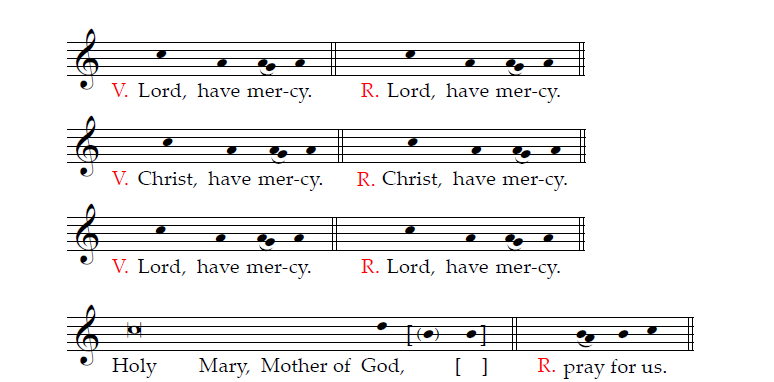 Saint Michael,Holy Angels of God,Saint John the Baptist,  Saint Joseph, Saint Peter and Saint Paul,Saint Andrew, Saint John, Saint Mary Magdalene,Saint Stephen,Saint Ignatius of Antioch,Saint Lawrence,Saint John de Brebeuf and the holy Canadian Martyrs,Saint Perpetua and Saint Felicity,Saint Agnes,Saint Gregory, Saint Augustine,Saint Athanasius, Saint Basil,Saint Martin,St. François de Laval,Saint Pope John the Twenty-third,Saint Pope John Paul the Second, Saint Benedict,Saint Francis and Saint Dominic, Saint Francis Xavier, Saint John Vianney, Saint Brother Andre Saint Catherine of Siena,Saint Teresa of Jesus, Saint Marie of the Incarnation,Saint Marguerite Bourgeoys,Saint Marguerite d’Youville,Saint Kateri Tekakwitha,All holy men and women, saints of God, 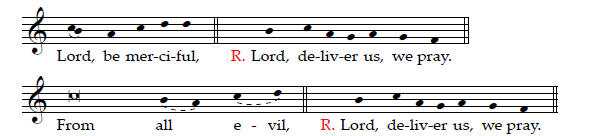 From every sin, From everlasting death, By your Incarnation, By your Death and Resurrection, By the outpouring of the Holy Spirit, 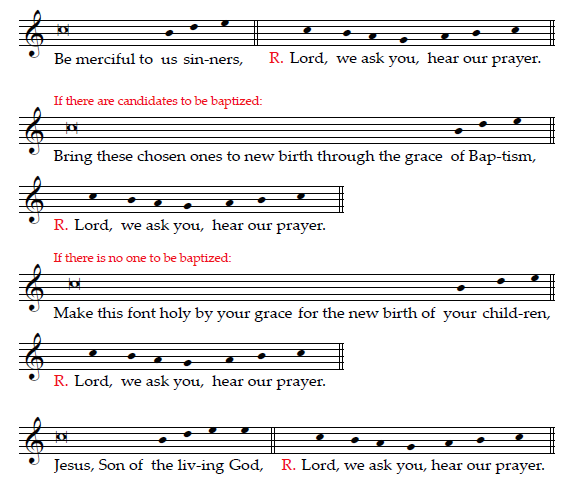 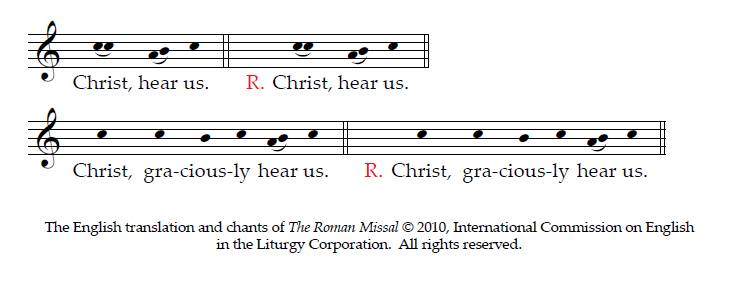 Prayer to GodCry for Mercy to Christ the LordLord, have mercy,Lord, have mercy.Christ, have mercy,Christ, have mercy.Lord, have mercy,Lord, have mercy. Invocation of the Saintspray for us.Our LadyHoly Mary, Mother of God,AngelsSaint Michael,Holy Angels of God,Patriarchs and ProphetsSaint John the Baptist,  Saint Joseph, (by tradition always the last patriarch invoked)Apostles and Disciples of the LordSaint Peter and Saint Paul,Saint Andrew, Saint John, Saint Mary Magdalene,MartyrsSaint Stephen, (34)Saint Ignatius of Antioch, (108)Saint Lawrence, (258)Saint John de Brebeuf, and the Holy Canadian Martyrs (1649)Saint Perpetua and Saint Felicity, (165)Saint Agnes, (304)Bishops and Doctors of the ChurchSaint Gregory, Saint Augustine,Saint Athanasius, Saint Basil,Saint Martin,St. François de Laval, (1708)Saint Pope John the Twenty-third,Saint Pope John Paul the Second, Priests and ReligiousSaint Benedict,Saint Francis and Saint Dominic, Saint Francis Xavier, (1552)Saint John Vianney, (1859)Saint Brother Andre, (1937)Saint Catherine of Siena, Saint Teresa of Jesus, (1582)Saint Marie of the Incarnation, (1672)Saint Marguerite Bourgeoys, (1700)Saint Marguerite d’Youville, (1771)LaitySaint Kateri Tekakwitha, (1680)All holy men and women, saints of God, Invocations of ChristLord, deliver us, we pray. Lord, be merciful,Prayers against Various EvilsFrom all evil,From every sin,Invocations of the Power of the Paschal Mystery in Its PhasesFrom everlasting death,By your Incarnation,By your Death and Resurrection,By the outpouring of the Holy Spirit,Prayers for Various NeedsLord, we ask you, hear our prayer. General PetitionsBe merciful to us sinners,Specific Petitions(If there are baptisms) Bring these chosen ones to new birth through the grace of Baptism, (If there are no baptisms) Make this font holy by your grace for the new birth of your children, ConclusionJesus, Son of the living God,Lord, we ask you, hear our prayerChrist, hear us.Christ, hear us.Christ, graciously hear us.Christ, graciously hear us.